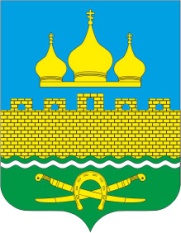 РОССИЙСКАЯ ФЕДЕРАЦИЯРОСТОВСКАЯ ОБЛАСТЬ  НЕКЛИНОВСКИЙ РАЙОНМУНИЦИПАЛЬНОЕ ОБРАЗОВАНИЕ «ТРОИЦКОЕ СЕЛЬСКОЕ ПОСЕЛЕНИЕ»АДМИНИСТРАЦИЯ ТРОИЦКОГО СЕЛЬСКОГО ПОСЕЛЕНИЯПОСТАНОВЛЕНИЕс. Троицкое«05» июля 2018 г.	№ 141«Об утверждении перечня муниципальных услуг, предоставление которых не осуществляется Администрацией Троицкого сельского поселения посредством комплексного запроса»В соответствии Федеральным законом от 06.10.2003 №131-ФЗ «Об общих принципах организации местного самоуправления в Российской Федерации», Федеральным законом от 27.07.2010 № 210-ФЗ «Об организации предоставления государственных и муниципальных услуг», руководствуясь Уставом муниципального образования «Троицкое сельское поселение»,  Администрация Троицкого сельского поселенияПОСТАНОВЛЯЕТ:Утвердить перечень муниципальных услуг, предоставление которых не осуществляется Администрацией Троицкого сельского поселения посредством комплексного запроса, согласно Приложению.Ведущему специалисту Дзюба Г.П. обеспечить размещение его на официальном сайте Администрации Троицкого сельского поселения в информационно-телекоммуникационной сети «Интернет».Настоящее постановление вступает в силу со дня его официального опубликования (обнародования), но не ранее вступления в силу Федерального закона от 29.12.2017 № 479-ФЗ «О внесении изменений в Федеральный закон «Об организации предоставления государственных и муниципальных услуг» в части закрепления возможности предоставления в многофункциональных центрах предоставления государственных и муниципальных услуг нескольких государственных (муниципальных) услуг посредством подачи заявителем единого заявления».Контроль за исполнением постановления оставляю за собой.Глава АдминистрацииТроицкого сельского поселения	О.Н.ГуринаПриложениек Постановлению Администрации Троицкого сельского поселения от 05.07.2018 г. № 141ПЕРЕЧЕНЬ МУНИЦИПАЛЬНЫХ УСЛУГ, предоставление которых не осуществляется Администрацией Троицкого сельского поселения посредством комплексного запросаПрисвоение или аннулирование адреса объекта адресации.Предоставление в безвозмездное пользование, аренду муниципального имущества (за исключением земельных участков), находящегося в муниципальной собственности.Предоставление земельных участков, находящихся в муниципальной собственности, в собственность или аренду без проведения торгов.Выдача согласований на передачу арендатором прав по договору аренды земельного участка, находящегося в муниципальной собственности, третьим лицам или на передачу земельного участка в субаренду.Выдача арендатору земельного участка, находящегося в муниципальной собственности, согласия на залог права аренды.Прекращение права аренды земельного участка, находящегося в муниципальной собственности.Предоставление земельных участков, находящихся в муниципальной собственности, в безвозмездное пользование.Предоставление земельных участков, находящихся в муниципальной собственности,без проведения торгов гражданам и крестьянским (фермерским) хозяйствам для индивидуального жилищного строительства, ведения личного подсобного хозяйства, садоводства, дачного хозяйства, и осуществления крестьянского (фермерского) хозяйства.Выдача справок, выписок из похозяйственной книги.Предоставление информации о муниципальном имуществе из реестра муниципального имущества муниципального образования «Троицкое сельское поселение».Предоставление разрешения на условно разрешенный вид использования земельного участка или объекта капитального строительства.Предоставление разрешения на отклонение от предельных параметров разрешенного строительства, реконструкции объектов капитального строительства.Прием заявлений и выдача документов о согласовании переустройства и (или) перепланировки жилого помещения.Признание в муниципальном и частном жилом фонде в установленном порядке помещения жилым помещением, жилого помещения непригодным для проживания и многоквартирного дома аварийным и подлежащим сносу или реконструкции.Принятие документов, а также выдача решений о переводе или об отказе в переводе жилого помещения в нежилое или нежилого помещения в жилое помещение.Заключение договора социального найма жилого помещения, находящегося в муниципальной собственности.Предоставление отдельных видов жилых помещений муниципального специализированного жилищного фонда.Признание граждан нуждающимися в улучшении жилищных условий для участия в мероприятиях, предусмотренных федеральными, региональными и муниципальными программами, а также в целях реализации федеральных и региональных законов, принятых в целях обеспечения граждан жилыми помещениями.Выдача разрешения на вступление в брак лиц, не достигших возраста восемнадцати лет.Выдача копий (дубликатов)нормативных правовых актов Администрации Троицкого сельского поселения.